REPÚBLICA DE COLOMBIA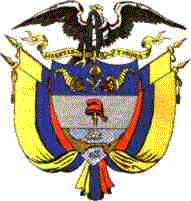 RAMA JUDICIAL DEL PODER PÚBLICOJUZGADO SEGUNDO PROMISCUO DEL CIRCUITOLETICIA  -  AMAZONASLeticia, Amazonas, cuatro (4) de noviembre de dos mil veinte (2020)ESTADO ARTICULO 295 CÓDIGO GENERAL DEL PROCESOPara notificar legalmente a las partes los autos antes relacionados, se publica en la página web de este juzgado en la plataforma de la Rama Judicial, siendo las OCHO DE LA MAÑANA (08:00 A.M.) de hoy 04 DE NOVIEMBRE 2020.SECRETARIA			MYRIAM PAOLA CARRILLO MARQUEZCLASE Y NUMERO DE PROCESODEMANDANTEDEMANDADOFECHA DEL AUTODECISIÒNORD. LABORAL 2016-00147GUILLERMO RICARDO ANGARITA MELENDEZFUNDACION SELVA CORAZON03-NOVIEMBRE-2020FIJA FECHA PARA AUDIENCIAORD. LABORAL 2016-00168AMELIA COELLO GUERREROFUNDACION SELVA CORAZON03-NOVIEMBRE-2020FIJA FECHA PARA AUDIENCIAORD. LABORAL 2017-00027ERNESTO MARTINEZ GARCIAMARIA FERNANDA FUALPAZ03-NOVIEMBRE-2020FIJA FECHA PARA AUDIENCIAORD. LABORAL 2018-00012CARLOS MARCIAL VILLOTA VELEZLUIS ALBERTO PINILLA Y OTRO03-NOVIEMBRE-2020ORDENA ARCHIVOORD. LABORAL 2018-00145SEGUNDO EUCLIDES MORIANOFUNDACION AMAZONAS SIN LIMITES03-NOVIEMBRE-2020FIJA FECHA PARA AUDIENCIAORD. LABORAL 2018-00162LUZ CALRITA ALVAREZYOGAL ROJAS RUIZ03-NOVIEMBRE-2020FIJA FECHA PARA AUDIENCIAORD. LABORAL 2019-00091RUBEN DARIO USMA VALENCIAUNIVERSIDAD NACIONAL03-NOVIEMBRE-2020FIJA FECHA PARA AUDIENCIAORD. LABORAL 2019-00220CELESTINA LAUREANO AMAYAJOSE CARLO GUZMAN CARDENAS03-NOVIEMBRE-2020FIJA FECHA PARA AUDIENCIAOCCION DE CUMPLIMIENTO 2020-00005LUIS EDMUNDO MONCAYO CIFUENTESDEPARTAMENTO DEL AMAZONAS03-NOVIEMBRE-2020RECHAZA SOLICITUDEJ. HIPOTECARIO 2020-00036BANCO BBVAALEJANDRO CALVACHE BABILONIA03-NOVIEMBRE-2020REQUIERE DEMANDANTEORD. LABORAL 2019-00249YANNINE ROSALES AHUANARIFUNDACIÒN CLINICA LETICIA03-NOVIEMBRE-2020FIJA FECHA PARA AUDIENCIAORD. LABORAL 2019-00070GRACIANO CRESPO PINEDAFUNDACION CLINICA LETICIA03-NOVIEMBRE-2020FIJA FECHA PARA AUDIENCIA